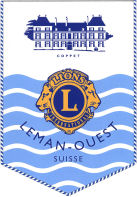 		           Procès-verbal AG d’automne du 19 octobre 2021	Hôtel Everness Chavannes de BogisConfirmation du quorum par le censeur et acceptation de l’ordre du jourLe président, Gilles Bussy ouvre cette assemblée à 19 heures 36, le quorum étant atteint (16 membres sur 22) et l’ordre du jour est accepté à l’unanimité tel que présenté. L’Assemblée Générale peut commencer.Se sont excusés : Claude Bezuchet, Fulvio Honegger, Jean-Pierre Balmat, Ismaël Agdas, Denis Bourquin et Christophe Zen Ruffinen.Approbation du procès-verbal de l’AG du printemps du 1er juin 2021Le procès-verbal est accepté à l’unanimité avec remerciements au rédacteur.Rapport du Président Gilles BussyChers amis Lions,Depuis notre assemblée générale du mois de juin et après un été trop court pour certain nous voici déjà arrivé à l’automne !En automne les arbres nous montrent que lâcher prise peut être beau, et qu’il n’y a pas de raison d’avoir peur, car nos racines nous maintiendront.Dans notre club, nous avons aussi pu voir que grâce à nos racines et malgré la situation que nous traversons nous sommes toujours là pour notre mission première « We serve »,  et ceci ne serait pas réalisable sans l’effort de chacun et sans cette amitié qui se dégage lors de nos rencontres. Cette motivation à servir est ce soir récompensée.J’ai reçu d’Oak Brook 2 distinctions. L’une pour Jean-Pierre Balmat pour 25 ans au sein du club et l’autre pour Gérard Singy pour 40 ans de service, félicitations à tous les deux !Malheureusement nous avons aussi des démissions. Notre ami Georg Naneix a décidé de nous quitter  pour rejoindre le Club Léman-Jura qui se trouve plus près de chez lui. Je remercie Georg pour son investissement au sein de notre club et lui souhaite encore de belles années comme Lion. Autre démission, celle d’Etienne Monnier, dont je vais vous lire sa lettre.Quelques informations sur la Zone 11 : Sur le site, dans l’onglet agenda qui permet de vous inscrire à nos séances ou actions sociales, vous avez reçu une invitation du LC Geneva Nations pour une soirée le 28 octobre à l’Hôtel Royal à Genève. C’est une séance ordinaire avec un intervenant. Cette invitation a le même but que notre séance du mois de septembre : Ouvrir notre porte aux autres clubs afin de faire connaissance et de créer de liens entre les clubs de la zone 11.Toujours sur la zone, je vous avais parlé lors de notre dernière séance du fameux weekend du 11 au 15 mai 2023, et pour les absents j’avais aussi envoyé ces informations par mail.Pour rappel, nous devons nous prononcer sur la volonté de notre club à participer à l’organisation de la convention Nationale, le 75ème anniversaire du LC en Suisse et du Lions Day à l’ONU.J’ai reçu quelques questions de votre part et voici les réponses de Frédérique d’Agostino (1ère vice-gouverneur.)1.      Avons-nous un cahier des charges pour l’organisation ?Oui il existe un document qui explique comment organiser une Convention Nationale (CN) fourni par le Multi-District (MD) et vous avez le support du MD pendant la durée de son organisation. On peut aussi reprendre les bonnes pratiques des autres CN qui ont été organisées. Mais généralement, chaque CN a sa propre identité et ses envies……Participer à la prochaine CN à Bâle les 13 et 14 mai 2022 serait une bonne opportunité de « voir » comment se déroule une CN si vous n’avez pas encore participé à l’une d’elle.2.      Au niveau du financement, de quelle manière les clubs de la zone 11 seront mis à contribution ?Le MD apporte son soutien financier en versant une certaine somme (je dois vérifier combien) et le reste doit être financé par les clubs de la zone. Plus il y a de sponsors moins il y a de frais pour les clubs et le budget sera tenu. Les CN ont pratiquement toujours obtenu des bénéfices ! Donc la zone peut même convenir de soutenir un ou plusieurs projets sociaux. J’avais mis dans le PP au moins deux occasions de lever des fonds avec deux soirées.3.      A ton avis, combien de membres par club faut-il prévoir pour les différents comités ?Il y a un comité d’organisation pour la CN dans lequel on attend au moins que chaque club de la zone y soit représenté. Ensuite ce comité peut mettre sur pied des groupes de travail et on attend que les clubs y prennent part selon ses moyens. C’est une magnifique opportunité pour une zone  comme pour chaque club, de se connaître, de créer des ponts entre les clubs ou entre les membres, de lier des amitiés…..c’est du travail, mais  beaucoup de plaisir, de la satisfaction aussiVote du club : 13 oui et 3 abstentionsJe vous remercie pour votre attention et vous souhaite une belle soirée. Gilles BussyRapport du trésorier Maurus WüstMaurus Wüst nous distribue les comptes du club. Le compte perte et profit d’un total de CHF 43 680.00 présente un excédent de revenu de CHF 6 577.61(Bénéfice du LC CHF 10 648.06 + perte sur actions sociales CHF 4 070.45Le bilan au 30 juin 2021 présente un total des actif/passif de CHF 42 881.90.Le nouveau capital du club est de CHF 22 756.14 et des affaires sociales CHF 16 055.31Maurus propose de maintenir la cotisation à CHF 1300 par année. Accepté à l’unanimité.Rapport des vérificateurs aux comptesRapport des vérificateurs, Giancarlo Cunetto et David Vidal, se sont rendus chez le trésorier ils ont apprécié la bonne tenue de la comptabilité et l’accueil de qualité de Maurus. Ils demandent à l’assemblée d’accepter les comptes et d’en donner décharges au trésorier et au comité.Approbation des comptes au 30 juin 2021La décharge est donnée pour tous ces rapports à l'unanimité et sans commentaire.Election des vérificateurs aux comptesDavid Vidal et Gilles Henriod ont été nommé à l’unanimitéInformations du censeur Thierry MorelIl distribue à chacun les statistiques des présences des membres du club.Rapport du président des Actions Sociales Jean-Pierre DeriazLa commission s’est réunie le 6 juin et le 13 septembre et depuis notre dernière Assemblée Générale, les actions suivantes ont été planifiées :Action bois : A nouveau en 2021 l’opération bois sera reconduite, la coupe de bois aura lieu le samedi 23 octobre chez Denis Bourquin à Meyrin nous comptons sur la présence de chacun, à noter que j’ai pris l’initiative de renforcer l’équipe par la présence de trois jeunes, les fils de Eric, Thierry et de mon fils, ainsi que des Léo. A noter la présence de Georg qui nous prépare une surprise gustative pour marquer son transfert de club.Vente de bois : 30.10 chez Balmer, 13.11 à Trembley, 04.12 chez BalmerAction savons : L’action est reconduite, une équipe s’est organisée pour la fabrication qui a eu lieu le samedi 11 septembre, à noter qu’une équipe avait monté les moules le 8 septembre.Deux sortes de parfums à savoir Orange, Cannelle et girofle et Eucalyptus, menthe, cèdre et sapin.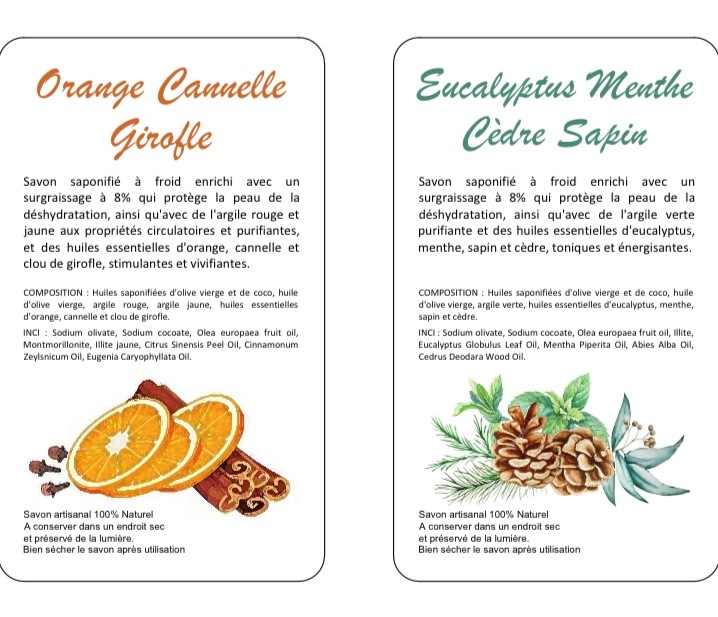 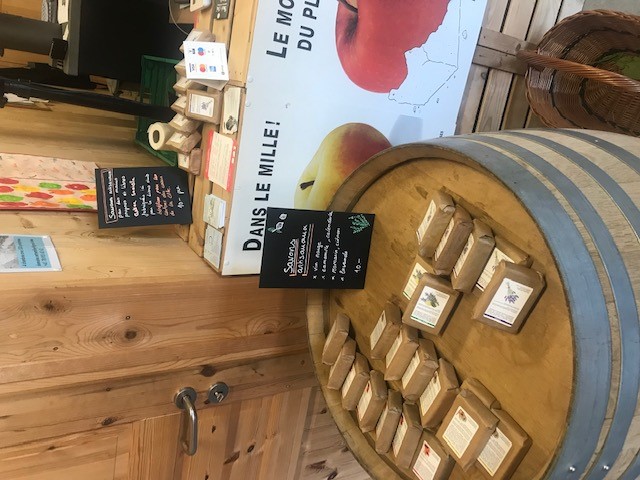 Action vins, jus de pomme, gel hydroalcoolique : Action boîte de jeux « MeMO »Le stock est encore important pour le gel, les jus de pommes sont vendus reste 50 bouteilles rouge et 30 bouteilles rosé, les savons il en reste une trentaine ; les membres sont appelés à faire de la publicité auprès de leur entourage. Jeux MeMO il en reste une trentaine.Dons et aides versés : ceux-ci ont déjà été présentés lors de l’AG du printemps et vu aux comptes de l’exercice.Il existe une incertitude avec un don de frs 1'000.- pour soutenir l’action MORJA par l’intermédiaire de Flavie Capozzi qui tentera de traverser le Léman dans sa longueur aller et retour. Cette action devait avoir le soutien de tous les clubs Lions autour du lac, mais il y a incertitude sur la participation des clubs. A cet effet je dois rencontrer le père de Flavie pour qu’il me donne les renseignements nécessaires pour maintenir notre soutien à ce courageux challenge.Achat de cartes Migros : nous avons fait l’acquisition de frs 1'000.- de cartes d’achat Migros valeur 20.- pièce. Montant déboursé frs 900.-Dons à faire : Propositions :Avec l’action Clean Watter notre club doit s’engager à verser au fonds national l’équivalent de 3X frs 60.- par membre, sur trois ans. Nous avons déjà contribué à l’chat de timbres, où le bénéfice 50 centimes par timbre est versé à l’action, l’achat de 50 boîtes MeMo. Aussi nous avons vendu les savons pour financer cette action. Nous devons définir le montant que nous souhaitons attribuer. Si nous tablons sur l’effectif de notre club 24 membres à frs 180.- = frs. 4320.-, on pourrait arrêter ce montant à frs 4'000.-. Pour mémoire clean Water a récolté frs 800'000.- alors que la cible est de deux millions. La région ouest à versé environ 190'000.- et notre club est cité dans les 15 derniers clubs n’ayant pas encore contribué.CARTONS DU CŒUR LA CÔTE : Notre présence à Chavannes centre avait comme but de soutenir les cartons du cœur, à cet effet nous avons déjà fait un don de frs 5'000.- pour la base de Gland et frs 900.- à la fondation des cartons du cœur à Genève. Au vu de la situation économique, nous devrions encore une fois soutenir les cartons du cœur de la côte, à toute fin utile, je vous informe que j’ai contacté le responsable de Chavannes et que peut-être, nous pourrions être à nouveau présents à Chavannes centre en décembre, tout dépend de la fondation Téodora qui a la priorité. Si cette présence se confirme nous pourrions améliorer notre visibilité.Au terme de ce rapport je remercie sincèrement tous les membres de notre section pour leur engagement, comme je l’ai déjà annoncé au comité je souhaite céder ma place de président des actions sociales à la fin juin 2022, mon souhait est de mettre en place une équipe motivée pour la suite des opérations.	Le président des actions sociales, Jean-Pierre DeriazDivers et propositions individuellesJohn Kilchherr prend la parole et soumet à l’assemblée que le comité devrait réfléchir à la possible mixité de note club. Il est vrai que nous avons de plus en plus de difficulté à recruter du monde et que notre club diminue en effectif.Maurus Wüst nous informe que nous avons 2 applications, 2 sources d’information pour notre club LC Léman Ouest.La séance se termine à 20h30              votre secrétaire Jean-Jacques DeblueAnnexes : Comptes Lions et statistique des présences